Třídní vzdělávací program JEŽCI 2022/2023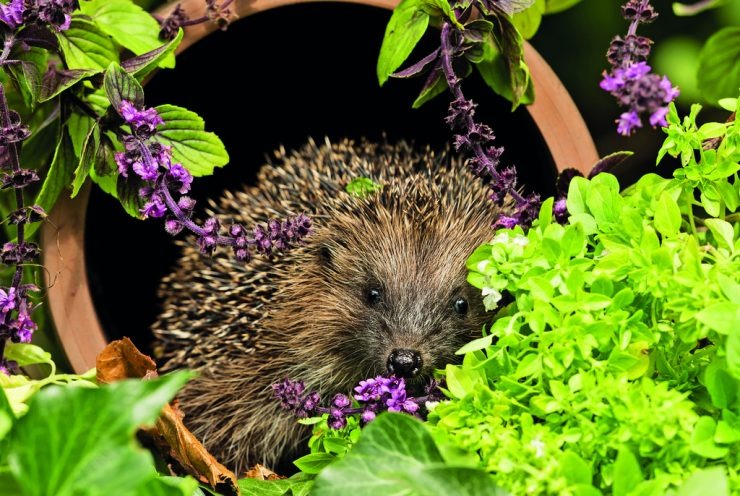 Příroda jako truhla plná pokladů.Věková kategorie dětí: 4–5 letVypracovaly třídní učitelky: Andrea Tillová, Lenka Zimová DiS.CHARAKTERISTIKA TŘÍDY JEŽCITVP je sestaven pro děti 4 – 5 leté s ohledem na jejich věk a individuální potřeby. Ve třídě je zapsáno 27 dětí, z toho 16 dívek a 11 chlapců. Většina dětí navštěvovala naší školku již minulý rok, pět dětí přišlo do této třídy nových. U nových dětí se budeme snažit o dobrou adaptaci na nové prostředí, společně si stanovovat pravidla třídy a vzájemného soužití ve školce. Třídu navštěvuje 6 dětí s odlišným mateřským jazykem. Jedno dítě ukrajinské národnosti, jedno maďarské národnosti, jedno kazachstánské národnosti, dvě děti vietnamské národnosti a jedno slovenské národnosti. 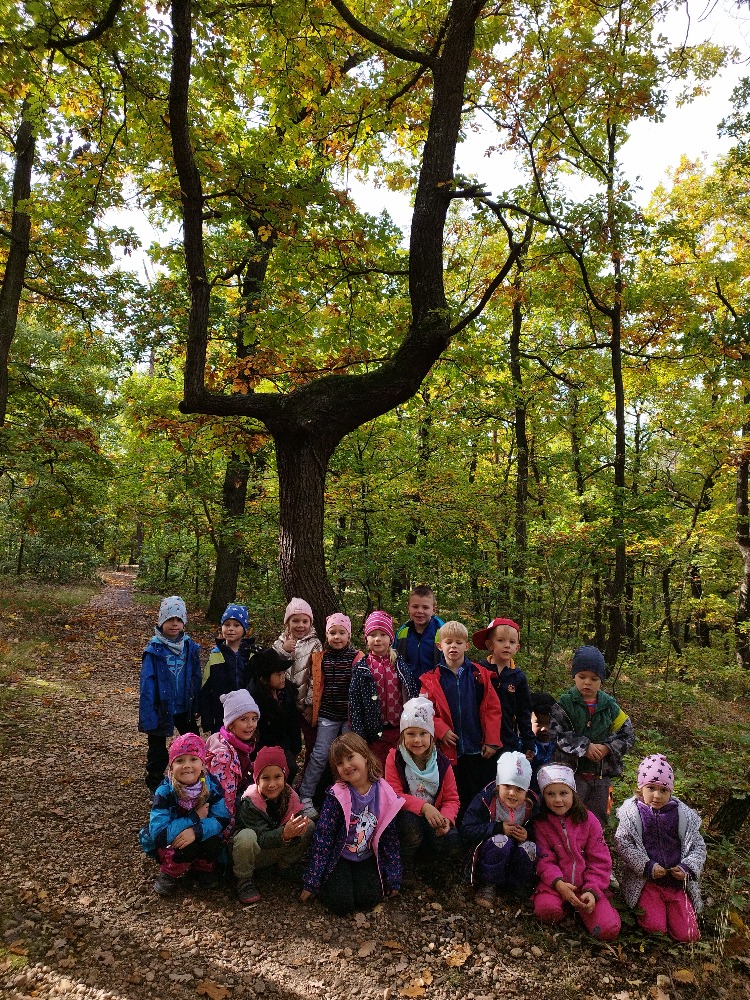 JMENNÝ SEZNAM DĚTÍ A JEJICH ZNAČKYPERSONÁLNÍ PODÍMNKY TŘÍDYAndrea TILLOVÁ, třídní učitelka MŠOdborná kvalifikace: Střední pedagogická škola Evropská 33, Praha 6, obor: Předškolní a mimoškolní pedagogika (ukončeno maturitou 1999)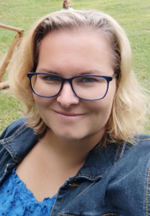 Lenka ZIMOVÁ DiS., třídní učitelka MŠOdborná kvalifikace: 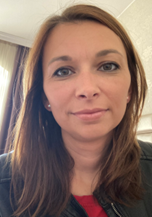 Střední pedagogická škola Litomyšl – obor Předškolní a mimoškolní pedagogika (2006)Vyšší odborná škola pedagogická – obor Předškolní pedagogika (2009)Mgr. Magdaléna KOZÁKOVÁ, asistent pedagogaOdborná kvalifikace: 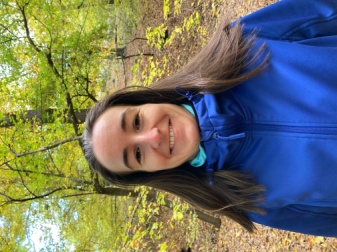 VOŠ pedagogická a sociální, Praha - obor Sociální pedagogika (2009)UK PedF, Praha - bakalářský obor Vychovatelství (2012)UK PedF, Praha - navazující magisterský obor Pedagogika       předškolního věku (2014)VĚCNÉ PODMÍNKY TŘÍDYNaše třída se skládá ze dvou částí. První částí je herna vybavená kobercem, druhá část se stolečky slouží jako pracovna, učebna i jídelna. Ke třídě také náleží šatna, WC a umývárna pro děti. Další místnosti jsou zázemím pro učitelky (kabinety s pomůckami, WC, šatna). Výhodou této třídy je dřevěný prvek s patrem a schody situovaný uprostřed herny, který dětem slouží k pohybovému vyžití a jako místo pro soukromí dětí. Zde si mohou nerušeně hrát a odpočinout v průběhu dne. Třída je vybavena hračkami a stavebnicemi odpovídajícím věku dětí, různým materiálem pro výtvarné, hudební a pohybové činnosti. S třídou sousedí tělovýchovný kumbál a sborovna s přístupem k pomůckám a pracovnímu PC. TŘÍDNÍ VZDĚLÁVACÍ PROGRAMTřídní vzdělávací program (TVP) je veřejně přístupný dokument, který vypracovávají třídní učitelky na základě Školního vzdělávacího programu s názvem „Barevný rok s kamarády“ a Rámcového vzdělávacího programu pro předškolní vzdělávání. TVP je otevřeným dokumentem, který je přizpůsoben individuálním zvláštnostem a věku dětí. Během školního roku mají třídní učitelky možnost do TVP zasahovat, doplňovat a přizpůsobovat aktuálním vlivům a požadavkům. Na konci školního roku nám tento dokument napomáhá zhodnotit míru splnění našich stanovených výchovných a vzdělávacích cílů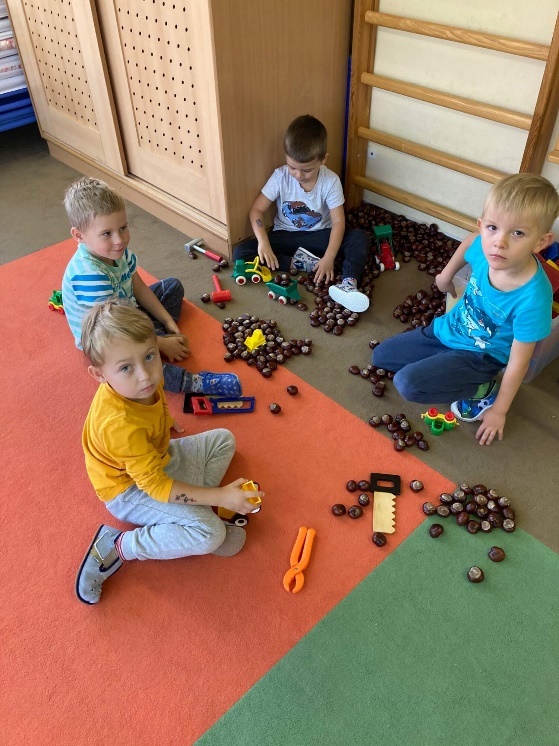 MYŠLENKA, OBSAH A CÍLE TVPBěhem měsíce září jsme vypozorovaly, že děti při pobytu v lese velmi nadšeně prozkoumávaly přírodní prostředí, využívaly své fantazie a představivosti při  svých hrách s přírodninami, kladly mnoho zvídavých otázek a proto je naší hlavní myšlenkou TVP využití přírodnin a darů z přírody a podporovat u dětí pomocí těchto darů fantazii, kreativitu, představivost, hravost a v neposlední řadě i uvědomění si důležitosti přírody v našem světě. K naplnění tohoto cíle nám poslouží truhla, do které budeme shromažďovat zajímavé přírodniny a věci, které v přírodě společně objevíme. Řadu vzdělávacích činností bychom rády přenesly přímo do blízkého lesa a na zahradu a využily tak přírodu, jako nejlepší učebnu.  Přírodniny bychom chtěly zařadit do běžných činností a aktivit v průběhu dne. Naučit děti využívat tyto poklady nejen ke hře, ale i ke vzdělávání, poslouží nám k tomu průhledné boxy s různými druhy přírodnin. Dále budeme využívat lupy a mikroskop k dalšímu prozkoumávání přírodnin. Budeme se snažit vzbudit v dětech pocit sounáležitosti s přírodou, zájem o přírodu a pozorovat měnící se přírodu v jednotlivých měsících. K dalšímu pozorování přírodního vývoje a dění, nám poslouží i třídní akvárium s rybičkami, kde děti mohou přímo pozorovat v úrovni očí, jednotlivé fáze vývoje života rybiček (živorodky), a děti se také budou aktivně podílet na správné péči o rybky a akvárium.Naším cílem je zajistit dětem bezpečné a podnětné prostředí vzhledem k jejich potřebám a individuálním zvláštnostem. Rozvíjet jejich zájem, zodpovědnost, zdravé sebevědomí, samostatnost, tvořivost a motivovat je ke zvídavosti. Usilujeme o vzájemnou pomoc, přátelství, spolupráci a zdravou soutěživost. Hlavním cílem je pro nás šťastný a spokojený dětský úsměv.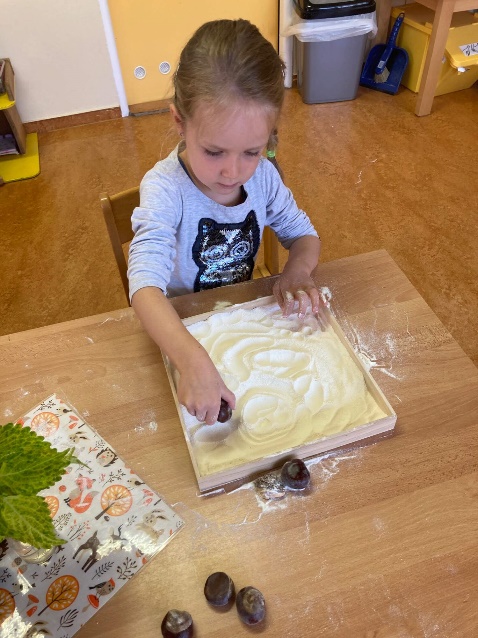 ORGANIZACE DNE V MŠTento program není závazný a může se přizpůsobovat aktuálním změnám a aktivitám.TŘÍDNÍ PRAVIDLAPravidla ve třídě:Pravidlo mluvení – mluví jen jeden, neskáču nikomu do řeči.Pravidlo hry – chováme se k sobě hezky, umíme si pomáhat.Pravidlo patra – na patro chodíme, pokud je otevřené a po schodech chodíme pomalu. Nahoru mohu vzít pouze tři hračky.Pravidlo slušnosti – umíme pozdravit, poprosit, poděkovat, omluvit se.Pravidlo jídelny – jíme v klidu a nerušíme kamarády. Vše po sobě uklidíme.Pravidlo umyvárny – jsme opatrní, necákáme a neplýtváme s vodou.Pravidlo šatny – je nás hodně, mluvíme potichu. Můžeme si společně zazpívat.Pravidla venku:Bez dovolení neopouštíme místo, kde právě pobýváme (zahrada, hřiště apod.)Při vycházce chodíme bezpečně ve dvojicích, hlídáme si paní učitelku a posloucháme její pokyny. U silnice neběháme ani se nestrkáme.Nikdy něběháme s klacky a neházíme kameny.Chováme se ohleduplně k přírodě. Nelámeme květiny, keře a stromy.Na trampolíně smí být pouze jeden (střídáme se).Při jízdě na koloběžce, či odrážedle se díváme kolem sebe, vyhýbáme se dětem, nejezdíme na kopec a to vše platí i při hře s kočárky.Při jízdě na tabogánu, nebo klouzačce vždy sedíme čelem dopředu ve směru jízdy.Na borovici určené k lezení smíme pouze s dovolením paní učitelky a s jejím dohledem.Než odejdu ze zahrady domů, uklidím si po sobě hračky.Jsem ohleduplný k ostatním dětem, které jsou s námi společně na zahradě.V blízkosti psa se chováme opatrně – nekřičíme, ničím nešermujeme, neskáčeme, nestrkáme se a nehladíme ho.TŘÍDNÍ AKTIVITYdivadelní představení v MŠ i mimo MŠ (divadlo Minor)třídní výlety oslavy narozeninnávštěva muzea, výstavy, planetária nebo hvězdárny návštěva knihovnynávštěva ZOOvycházky do lesa a do blízkého okolíprogramy střediska enviromentální výchovy Lesy hl. m. Prahyceloškolní výlety a zahradní akce, táborákvánoční besídka pro rodičevánoční výtvarná dílna rodičů a dětívelikonoční dílna pro rodiče besídka ke dni matek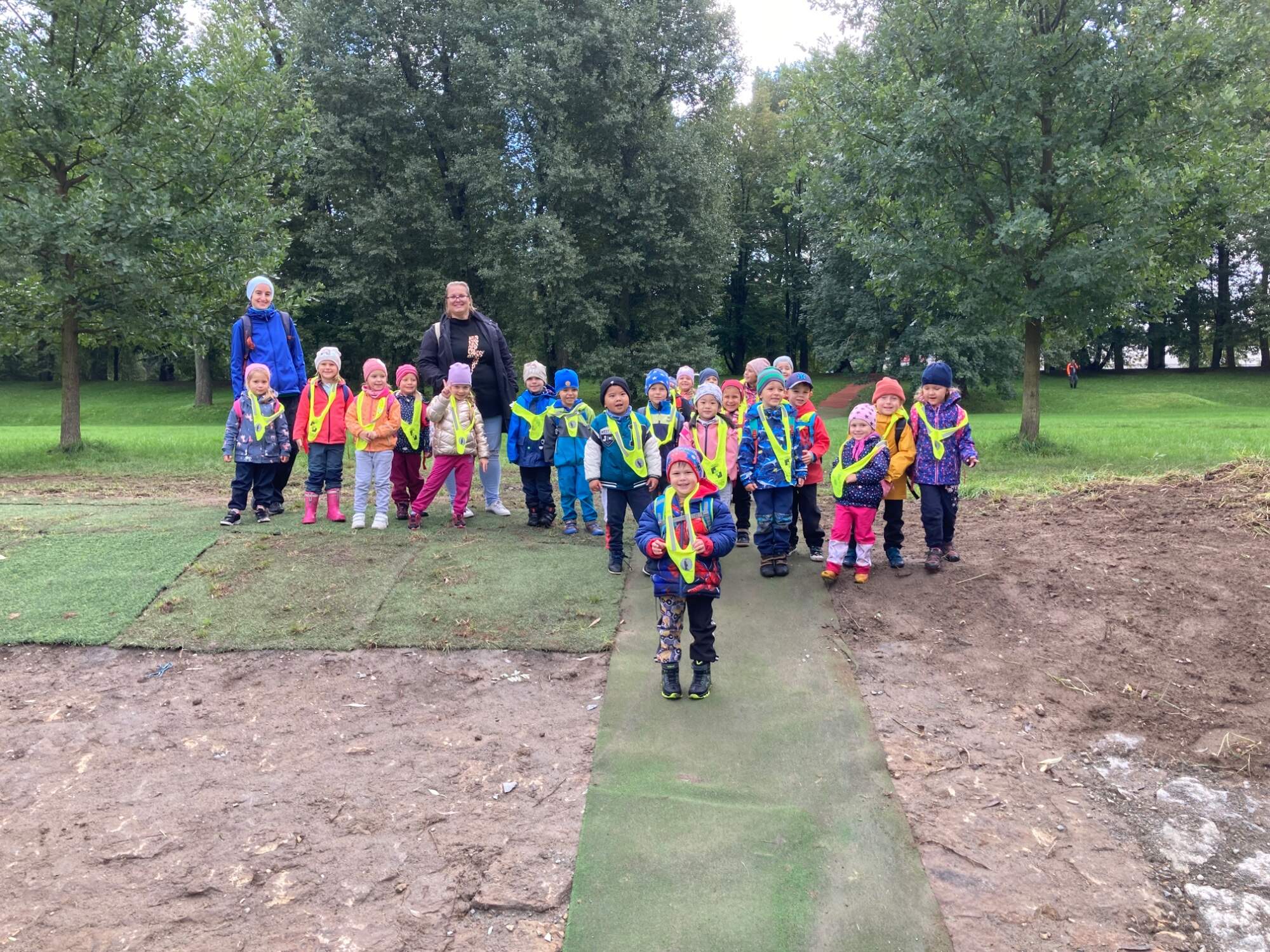  SPOLUPRÁCE S RODIČIvíkendový deník – Děti dostanou na víkend ježka Truhlíka a jeho deník. Do deníku společně s rodiči napíší, co společně s ježkem o víkendu zažily a mohou do ježkovy truhličky přinést nějaký poklad z přírody, který o víkendu s ježkem společně objevily. O zážitcích z víkendu s ježkem Truhlíkem budou děti povídat na ranním kruhu.tvořivé dílnyexkurze na zajímavých místech, kde pracují rodičespolečné akce pro rodiče a děti (táborák, besídky, divadla, zahradní slavnosti, apod.)spoludodržování třídních pravidelrecyklohraní – sběr nebezpečného odpadukonzultační hodiny – Termíny konzultačních hodin jsou vždy předem vypsány. Rodiče si mohou vyžádat konzultaci i v průběhu roku.Rodiče se dozví informace o dění ve třídě:na nástěnkách v šatněna třídních schůzkách konaných vždy v zářína konzultačních hodinách na třídní WhatsApp-ové skupiněna webu školky www.msnemcicka.czna tel. do třídy ježků 777 684 127e-mail: jezci@msnemcicka.cz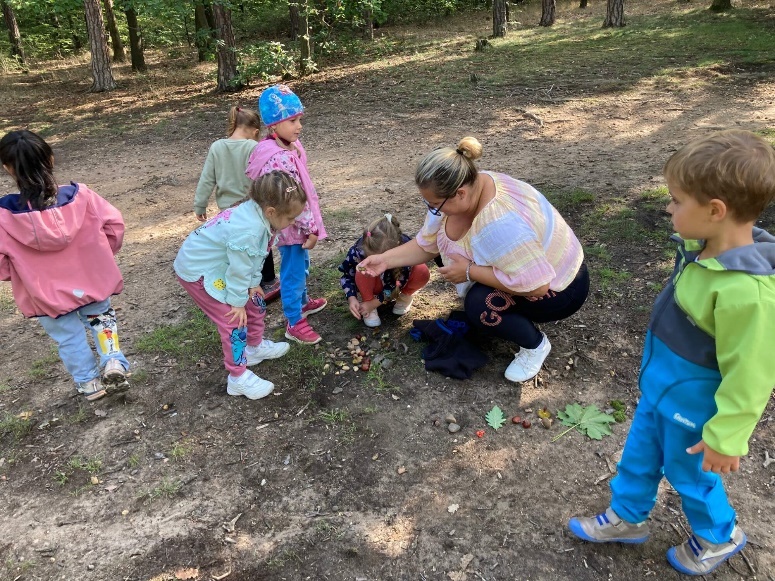  SPOLUPRÁCE S PORADENSKÝMI ZAŘÍZENÍMI A DALŠÍMI SUBJEKTY spolupracujeme s Pedagogicko-psychologickou poradnou pro Prahu 4Adresa: Francouzská 56/260, 101 00 Praha 10; www.ppppraha.cz.Školní psycholog: PHDr. Monika Pavelková – kontakt: tel. 267 997 089, e-mail: mpavelkova@ppppraha.czs klinickou logopedkou – logopedická depistáž 2x ročněoční vyšetření Primavizuz PORTFOLIUM A EVALUACEUčitelky přistupují k dítěti individuálně. Poznávají konkrétní možnosti a potřeby každého dítěte prostřednictvím diagnostiky, jeho silné a slabé stránky a podle toho svou práci přizpůsobují. Pokroky dítěte pak hodnotí jako individuální pokroky v jeho rozvoji, v jeho možnostech, ne ve vztahu k normě, a zaznamenávají je do diagnostických listů. Každé dítě bude mít své portfolio, které bude obsahovat fotografie, diagnostickou kresbu postavy a pracovní listy vypovídající o jeho vývoji v předškolním věku. Portfolio „putuje“ s dítětem ve všech ročnících MŠ.Pro žáky, kteří mají doporučení školského poradenského zařízení, bude vypracován IVP, ve kterém budou zohledněny jejich možnosti vzhledem k diagnóze a jednotné postupy, jak na děti společně s rodiči výchovně působit.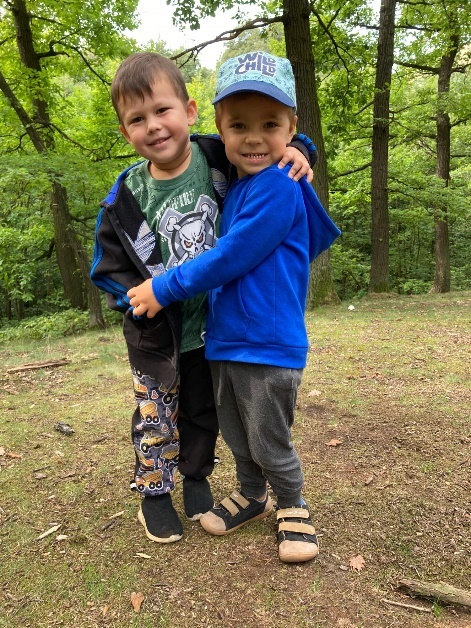  FORMY A METODY PRÁCE vlastní hry dětí (námětové, spontánní, konstruktivní, využívání návodů a předloh ke složitějšímu tvoření, stolní společenské hry podle daných pravidel)individuální práce s dětmivyužívání didaktických her, obrázků, pomůcekspontánní sociální učení formou nápodoby, pozorovánísituační učení / získávání životních zkušeností při každodenních situacích/prožitkové učení-pokusy, manipulace s předměty, bádání prostřednictvím metody pokus – omylpráce s knihou, encyklopedií, atlasem, globusem, mapoukontakt a hra s přírodninami, tvorba z přírodních materiálůsmyslové poznávání používání lupy, dětských mikroskopů, dalekohledučetba, vyprávění a dramatizace pohádek pracovní listypráce ve skupinách, dvojicích, samostatná práce na zadaném úkolukaždodenní četba na pokračovánívýukové a grafomotorické programy na interaktivní tabulikolektivní a společenské hryhry v přírodě – využití blízkého lesahry podporující rozvoj jemné a hrubé motorikypřímo a nepřímo řízené činnostivyužití projektoru a reproduktorůspolupráce dětí – kooperace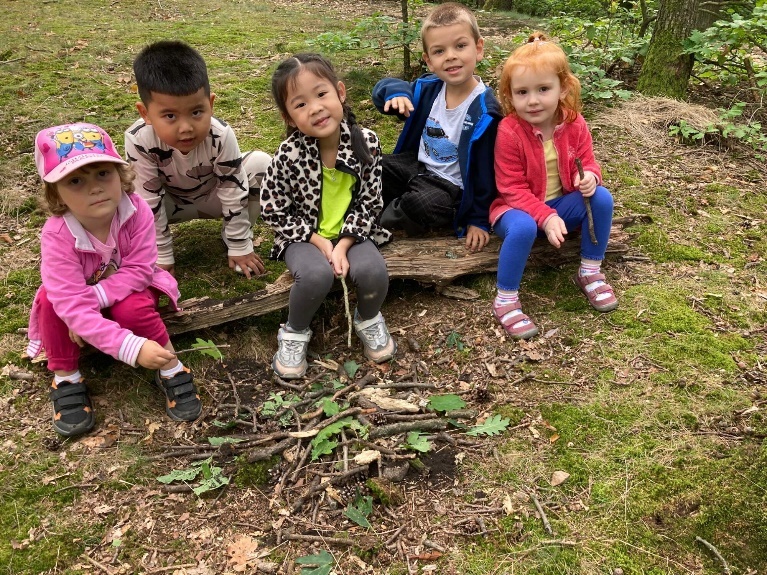  NAŠE PRIORITYZahrada a les je nejlepší učitel využívání přírodního terénu na zahradě, v lese – kopec, keře na prolézání, stromy, velké kamenyvyužívání naučné stezky – „Poznej stromy na naší zahradě“využívání kameniště ke hře s přírodním materiálempřímé pozorování života na zahradě s pomocí lupy, dětských mikroskopůpozorování a krmení ptáků v krmítkupozorování změn u domečků pro ježky instalovaných na zahradách MŠmaximální využívání zahrady pro společné čtení, pohybové, výtvarné a hudební činnostipobyt venku za každého počasízemljanka – využívání k pohybu terénem, k prolézánívyužívání záhonků-sázení rostlin (bylinky, zelenina) a péče o ně 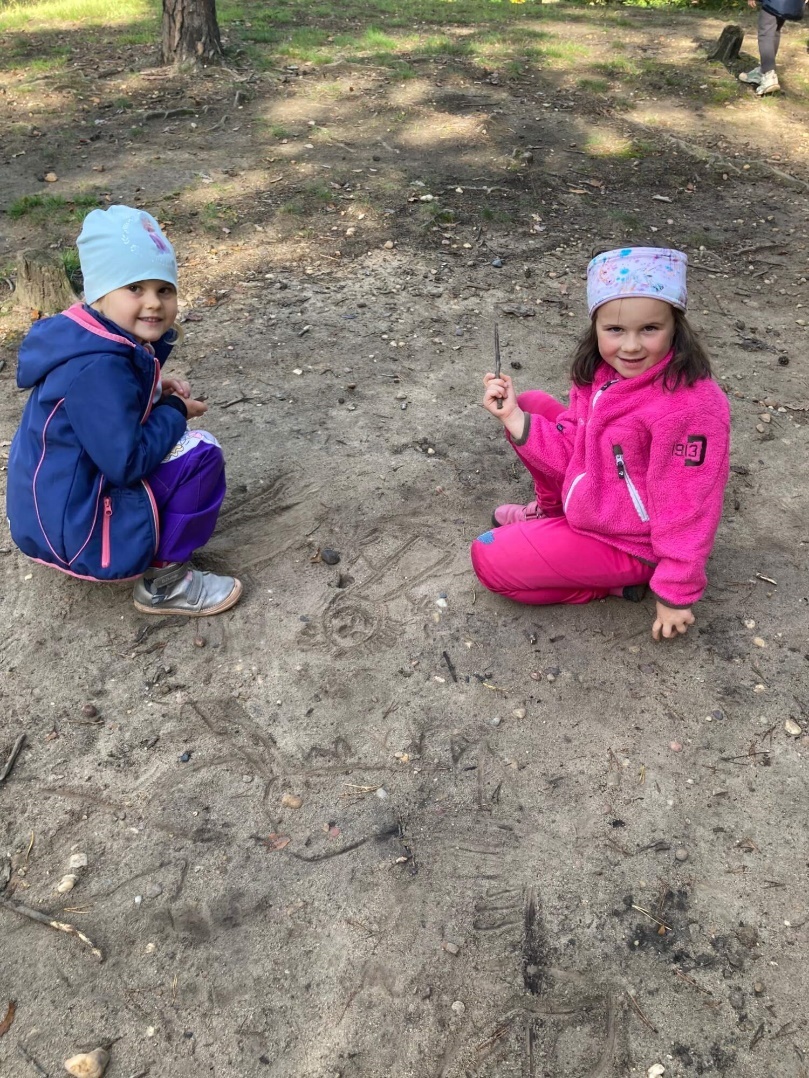 Rozvoj předmatematické gramotnostiorientace v číselné řaděprostorová orientacejednoduché sčítání a odčítáníurčování směru nahoru, dolu, vpravo, vlevopoznávání a pojmenovávání geometrických tvarů, prostorových tělesřazení předmětů podle velikosti, porovnávání předmětů odhadem i jednoduchým měřenímbludiště, labyrintytřídění do skupin podle daných vlastnostídokončení započaté řady podle předlohyspojování teček podle předlohykonstruování podle plánu, návodu, skládání mozaiky podle předlohypráce s abstraktními pojmyVýchova ke zdravívštěpování základů správného stravování (děti do jídla nenutíme, ale máme dohodu, že jídlo alespoň ochutnají)dostatek pohybuotužování každodenním pobytem venku a za každého počasípřiměřené oblékání                                                           dodržování pitného režimudůsledná a pravidelná hygienahlasová hygiena (omezit přílišné „křičení“)dodržování potřebného spánku nebo odpočinku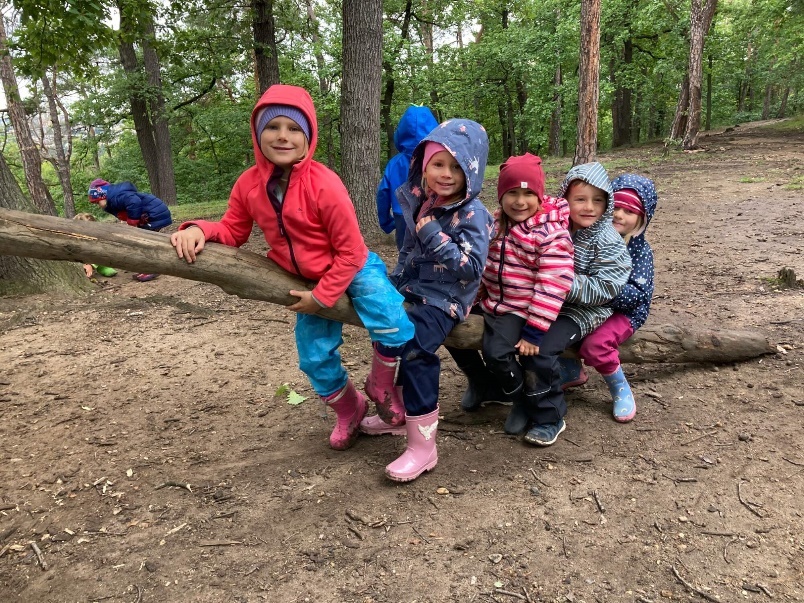 Rozvoj čtenářské gramotnosti, řeči a slovní zásobyPříprava na čtení práce s textem, ověřovací otázky o porozumění textu, rekapitulace vlastními slovy, kontrola zapamatovaného dějeprohlížení a práce s knihou, encyklopedií, atlasem, časopisem, novinamikaždodenní čtení k tématu, četba na pokračování dopoledne i před spanímknížky dětem na dosah, možnost přinést oblíbenou knížku z domovanávštěva knihovnyPříprava na psaní cedulky se jményrozvoj pravolevé orientace, fixace pohybu oka zleva dopravarozvoj zrakové a sluchové percepce (co nepatří do skupiny, co se liší)koordinace oka a ruky, křížové pohybygrafomotorická cvičení, uvolňovací cvičenísprávné držení tužkypomůcky pro děti ke správnému úchopu tužky, trojboký program výtvarných potřeb Mluvení a naslouchání dodržování komunikačních pravidel (neskáčeme do řeči, druhého vyslechneme, mluví, kdo má slovo)souvislý řečový projev dítěteHry se slovy a rozvíjení slovní zásobyantonyma (protiklady)synonyma (slova stejného významu)homonyma (slova stejně znějící, ale s jiným významem)přídavná jména (vlastnosti lidí, věcí, pohádkových bytostí)slovesa (co děláme, pantomima apod.)citoslovce (zvuky zvířat apod.)opakování řady slov, např. hra: „Přijela tetička z Číny“co nepatří do skupiny slova nadřazená a podřazená (ovoce, nábytek, hračky)rozklad slov na slabikyvytváření logických dvojic (les-houby)tvoření větdokončení příběhuhádankytvoření otázek (hra: „Kdo jsem“- pomocí otázek dojít k závěru)jazykolamymetafory (teplý jako…, hořký jako…)vyprávěníRozvoj dopravní gramotnostinávštěva dopravního hřiště a muzea Městské policieukázka správně vybaveného kola a cyklistynámětová hra „Na dopravu“ s využitím pomůcek (dopravní značky, semafor, koloběžky, odrážedla)při cestě MHD vždy používání reflexních vest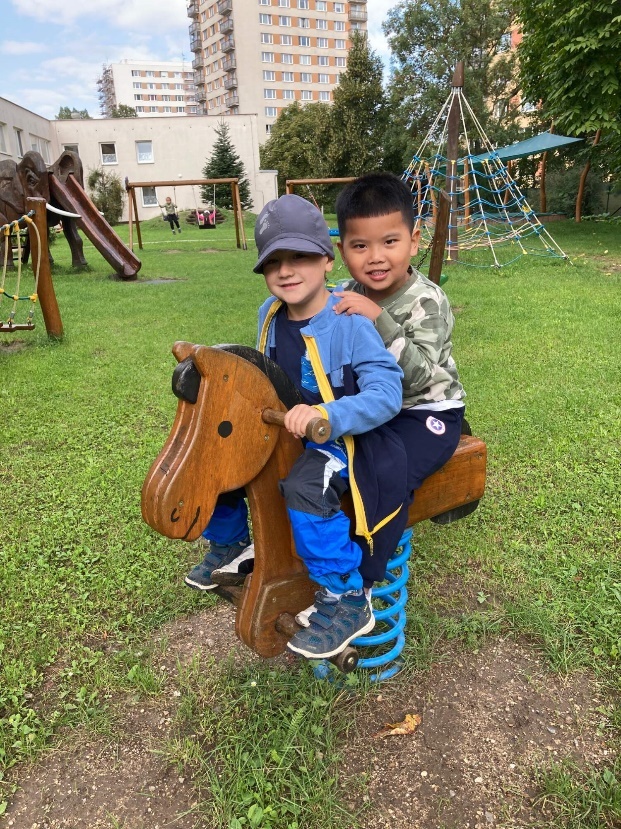 Rozvoj informační gramotnostinajít a zpracovávat informaci a umět ji použítvyužívání projektoru, projekčního plátna, interaktivní tabule při vzdělávací nabídcepráce s encyklopedií knihy pro děti v dostupném dosahuPříprava na školuMateřská škola tvoří most pro přechod od nezávazného dětství k systematickému vzdělávání. Příprava dětí pro dobrý start v základní škole je naší prioritou. Kvalitním předškolním vzděláváním získají dobrý základ do budoucnosti. Školní zralost dětí má biologickou podstatu a závisí na procesu zrání CNS, v naší práci se zaměřujeme na školní připravenosti, tj. rozvoji vědomostí, dovedností a návyků.Logopedická prevenceProtože úroveň komunikačních schopností dětí se stále zhoršuje, naší další prioritou je logopedická prevence. Ve škole již tradičně probíhá 2x ročně logopedická depistáž, při níž klinická logopedka komunikuje s rodiči a stanoví postupy a cvičení u dětí se zjištěnou vadou výslovnosti. V rámci předškolního vzdělávání budou probíhat ve třídě logopedické chvilky, kde učitelka bude s dětmi individuálně procvičovat řečové schopnosti dětí, nebude se však jednat o nápravy řeči. Škola je vybavena logopedickými pomůckami, literaturou týkající se této problematiky a logopedickými výukovými programy na interaktivní tabuli.Ekologická výchova ve třídách třídíme odpad (papír, plast)zapojujeme rodiče do projektu „Recyklohraní“ – sběr papíru, starých elektrospotřebičů, bateriíekologické programy střediska environmentální výchovy Lesy hl.m. PrahaPolytechnická výchovastavby podle návodů, postup práce, vzor a pomoc učitelkyPodpora dětí s odlišným mateřským jazykem Naší další prioritou je individuální přístup k dětem podle jejich možností a potřeb. Věnujeme speciální pozornost a individuální přístup dětem s odlišným mateřským jazykem. Dále ve škole probíhá bezplatná výuka českého jazyka.Podpora nadaných dětíIndividuálně pracujeme také s nadanými dětmi, které výrazně vynikají v některé z oblastí – rozumové, pohybové, manuální, umělecké či sociální.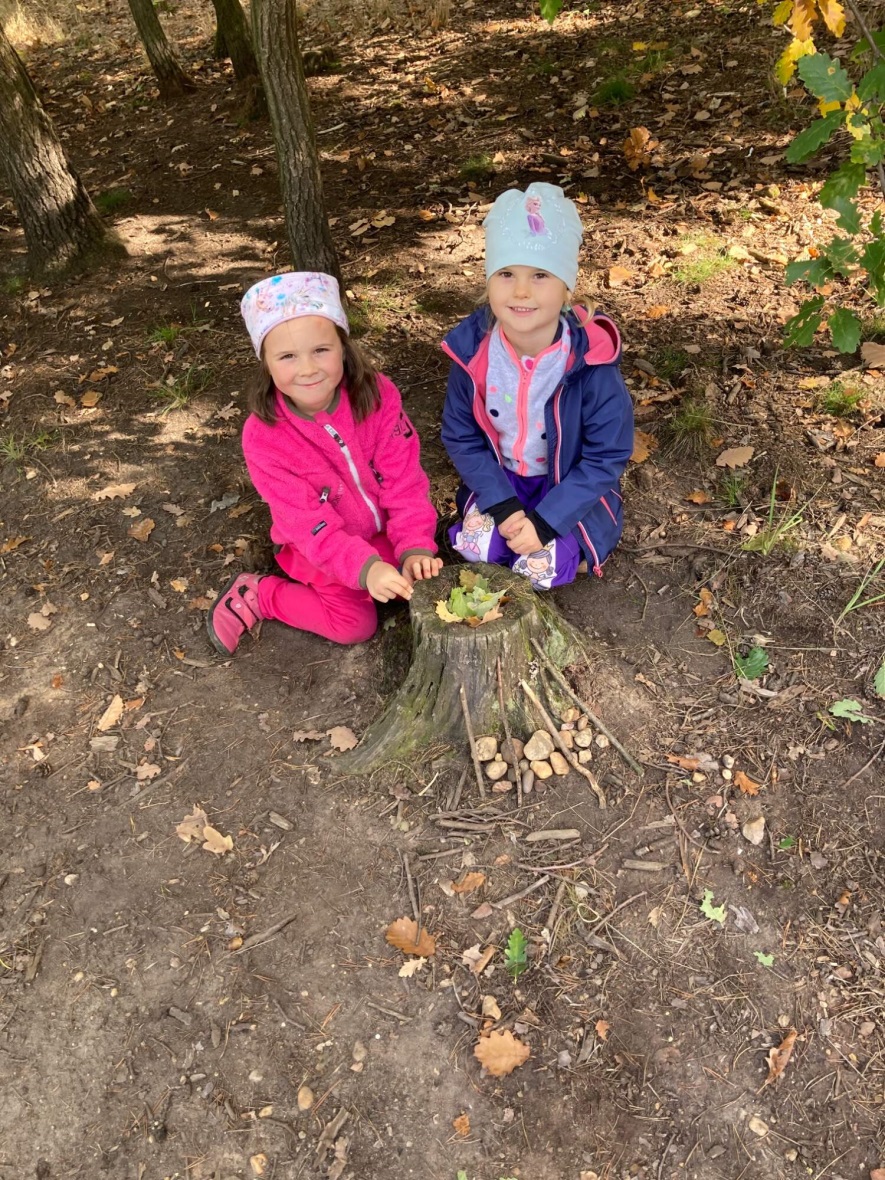 DÍLČÍ CÍLEDÍTĚ A JEHO TĚLO:zachovávat správné držení tělazvládat základní pohybové dovednosti a prostorovou orientacivědomě napodobovat jednoduchý pohyb podle vzoru vnímat a rozlišovat pomocí všech smyslůsladit pohyb s rytmem a hudbouovládat koordinaci ruky a oka, zvládat jemnou motoriku (zacházet s předměty denní potřeby, s drobnými pomůckami, …)zvládnout zásady správného stolování vytvářet zdravé životní návykyzvládnout hygienické návyky a samostatnost při sebeobsluzepojmenovat části těla, mít povědomí o těle a jeho vývojirozlišovat, co zdraví prospívá a co mu škodízacházet s běžnými předměty denní potřeby, hračkami a pomůckamiDÍTĚ A JEHO PSYCHIKAvyjadřovat samostatně a smysluplně myšlenky, nápady, pocity, mínění a úsudky ve vhodně zformulovaných větáchporozumět slyšenému, formulovat otázky, odpovídat učit se zpaměti krátké textysledovat očima zleva dopravaprojevovat zájem o knížky, soustředěně poslouchat četbu, hudbu, sledovat divadlozáměrně se soustředit na činnost a udržet pozornostvědomě využívat všechny smysly, záměrně pozorovat, postřehovat, všímat si (nového, změněného, chybějícího)chápat základní číselné a matematické pojmy (třídit předměty dle určitého pravidla, určovat více, méně, první, poslední)chápat prostorové pojmy (nahoře, vlevo, pod, …), elementární časové pojmy (ráno, večer, jaro, léto, …)prožívat radost ze zvládnutého a poznanéhorespektovat předem vyjasněná a pochopená pravidlauvědomovat si příjemné a nepříjemné citové prožitkyDÍTĚ A TEN DRUHÝnavazovat kontakty s dospělým, kterému je svěřeno do péče navazovat a udržovat dětská přátelstvíodmítnout komunikaci, která je mu nepříjemnáchápat, že všichni lidé (děti) mají stejnou hodnotu, přestože je každý jinýpřijímat a uzavírat kompromisy, řešit konflikt dohodou spolupracovat s ostatnímirespektovat potřeby jiného dítěte, dělit se s ním o hračky, pomůcky bránit se projevům násilí jiného dítěte, ubližování, ponižování apod. chovat se obezřetně při setkání s neznámými dětmi, staršími i dospělými jedinci, v případě potřeby požádat druhého o pomoc (pro sebe i pro jiné dítě)seznamovat se s řešením krizových situacíDÍTĚ A SPOLEČNOSTzačlenit se do třídy a zařadit se mezi své vrstevníky, respektovat jejich rozdílné vlastnosti, schopnosti a dovednostiporozumět běžným neverbálním projevům citových prožitků a nálad druhýchuvědomovat si, že ne všichni lidé respektují pravidla chování, učit se odmítat nežádoucí chovánízvládnout základy společenského chování (pozdravit,   poděkovat, …)domluvit se na společném řešení (v jednoduchých situacích samostatně, jinak s pomocí)chovat se zdvořile, přistupovat k druhým lidem, bez předsudkůdodržovat pravidla her a jiných činností, jednat spravedlivě, hrát férovězacházet šetrně s vlastními i cizími pomůckami, hračkami, věcmi denní potřeby apod.zachycovat skutečnosti ze svého okolí a vyjadřovat své představy pomocí různých výtvarných dovedností a technik (kreslit, používat barvy, modelovat, …)vyjadřovat se prostřednictvím hudebních a hudebně pohybových činností budovat pozitivní vztah ke své zemi a seznamovat děti s tradicemiDÍTĚ A SVĚTorientovat se bezpečně ve známém prostředímít poznatky o své zemi (státní vlajka, prezident, hymna,…)uvědomovat si nebezpečí, se kterým se může ve svém okolí setkat (vědět, jak se nebezpečí vyhnout, kam se v případě potřeby obrátit)všímat si změn a dění v nejbližším okolíporozumět, že změny jsou přirozené a samozřejmé a je potřeba s těmito změnami v životě počítatmít povědomí o významu životního prostředí pro člověkaseznamovat se s životem lidí a zvířat na celém světěpochopit, že lidská činnost může mít pozitivní, ale i negativní dopady na životní prostředí – budovat touhu k ochraně přírodyrozvíjet úctu k životu a k přírodě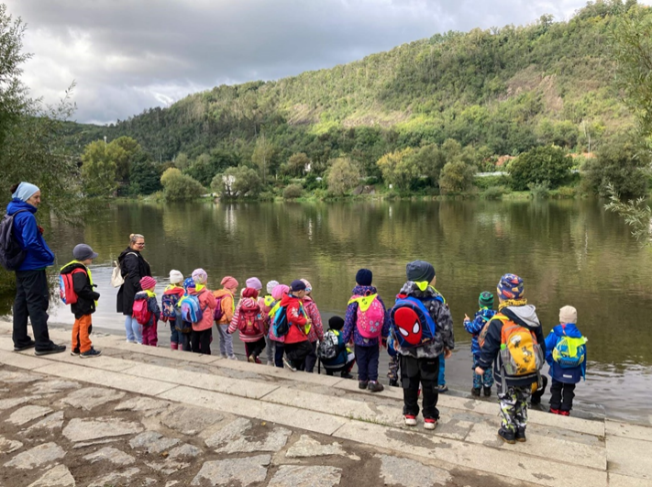 OČEKÁVANÉ VÝSTUPYKompetence k učení soustředit se, všímat si souvislostí, uplatňovat zkušenostiužívat jednoduché pojmy, znaky, symbolymít elementární poznatky o světědokončit započatou prácipostupovat podle daných pokynůužívat logické postupy, číselné pojmyKompetence k řešení problémůumět přijímat a vyrovnat se se změnaminést odpovědnost za své rozhodnutísamostatně řešit problémy, na které stačímít vlastní názor, nápadydomluvit se ve skupinědodržovat dohodnutá pravidlaKompetence komunikativníbez zábran komunikovat s vrstevníky a známými dospělýmisamostatně vyjadřovat své myšlenky, prožitkydomlouvat se gestydodržovat komunikační pravidla, „neskákat“ druhým do řeči, hlásit se mít slovní zásobu přiměřenou věku, vyjadřovat se ve větáchumět reprodukovat říkadla, básničkyvyužívat informativní a komunikační prostředky (knihy)Kompetence sociální a personálníodloučit se od rodičůrozpoznat nevhodné chovánídomlouvat se a spolupracovat ve skupině, prosadit se, ale i se podřídit  projevit citlivost k druhým, pomoci slabšímosvojovat si základní společenské návykyKompetence činnostní a občanskémít smysl pro povinnostvážit si práce druhýchvydržet přiměřeně dlouho u činnosti, organizovat hrudodržovat dohodnutá pravidlaodhadovat rizika svých nápadůdbát na zdraví a bezpečnost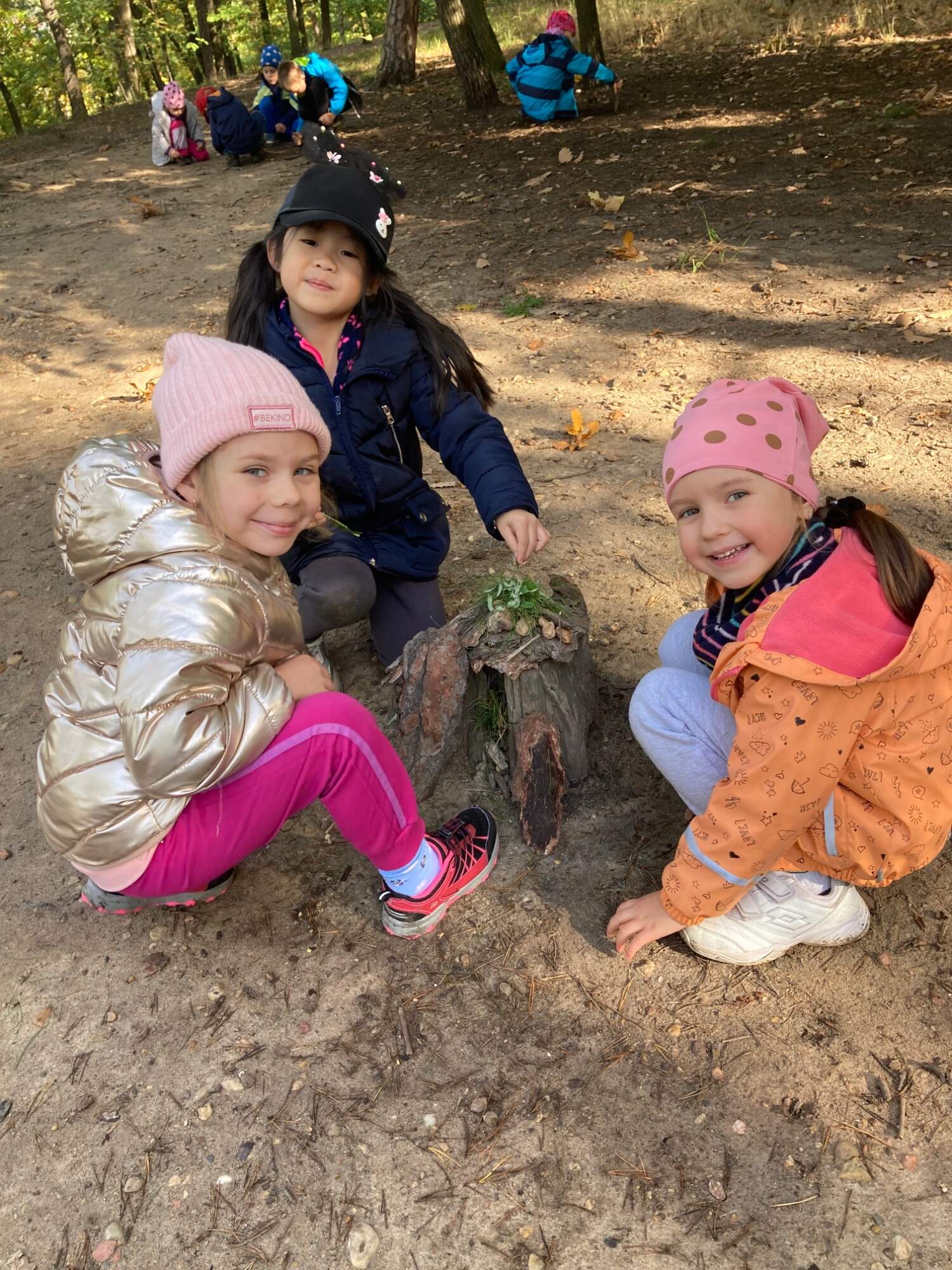 ZÁŘÍTéma:  Poznáváme nové kamarádyVodní světPříchod podzimuCíl: Seznamování s novým prostředím a třídními pravidly.Rozvíjet sounáležitost se skupinou vrstevníkůRozlišovat vhodnost oslovování, i tykání a vykáníRozvíjet pozitivní city dítěte ve vztahu k sobě i k druhému.Soustředit se a udržet pozornost, odpovídat na zadaný dotazPřizpůsobovat se změnám a okolnostemPoznávat a vážit si přírody ve všech jejích formách, všímat si změn v příroděUmět samostatně vyslovit svůj názor, pocit, myšlenkuZvládnout souvislý řečový projev, formulovat otázky, vést rozhovor Navazování nových přátelství.Vést děti k hezkému vztahu ke kamarádům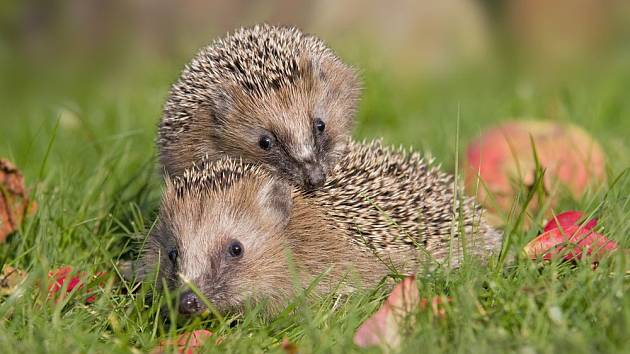 ŘÍJENTéma: Čas jablíčkové vůněCo to našel houbař v lese?Halloweenské radovánkyCíl: Vnímat a pozorovat změny v podzimní přírodě, poznávat a vážit si přírody ve všech jejích formáchRozvíjet a kultivovat smyslové vnímáníOsvojit si praktické dovednosti při práci, správné postupy a návyky Získávat povědomí o časech minulýchRozvíjet schopnost kooperace při práci ve skupináchVytvářet povědomí o mezilidských a morálních hodnotách.Seznamovat děti s tradicemi dávnými i současnými, s lidovou tvořivostí, s uměnímMít povědomí o významu životního prostředí pro člověkaBýt citlivý k přírodě a chránit ji.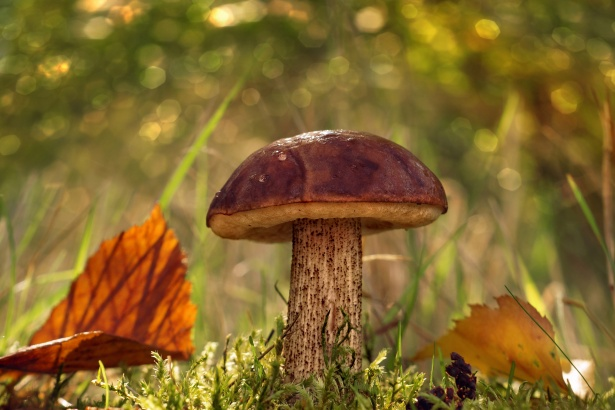 LISTOPADTéma: Když padá listíSvatomartinské oslavyKam šla spát zvířátka?Cíl: Rozvíjet jemnou a hrubou motorikuRozvoj polytechnických dovednostíOsvojit si elementární poznatky o přírodě v podzimním obdobíVytvářet povědomí o mezilidských a morálních hodnotách.Získávat povědomí o časech minulýchRozvíjet schopnost kooperace při práci ve skupináchZískávat povědomí o společenském, kulturním i technickém prostředíDále rozvíjet slovní zásobuSeznamovat se s životem lidí a zvířat na celém světěUmět naslouchat druhýmVážit si věcí a práce ostatních.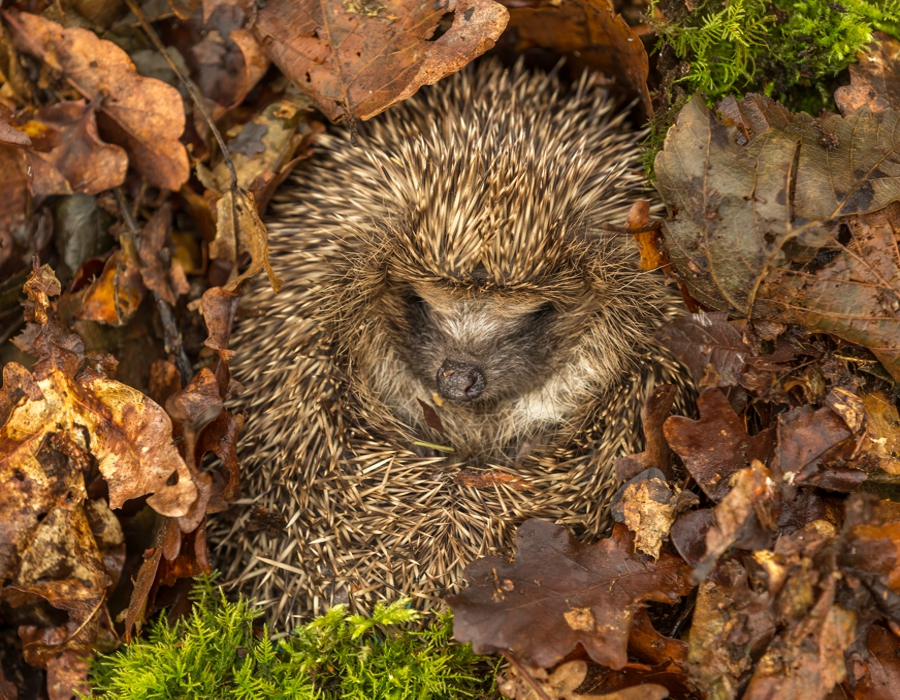 PROSINECTéma: Andělské zvoněníAdventní rozjímáníVánoce ve školceCíl:Vnímat pocit sounáležitosti v rodině i ve školce, vnímat sváteční vánoční atmosféru Vytvářet povědomí, že některé děti na světě se nemají stejně.Rozvíjet úctu k tradicím a hodnotámRozvíjet kultivovaný projev při nácviku vánoční besídky.Učit se porozumět textu a významu básně, hledat rým.Vytvářet povědomí o mezilidských a morálních hodnotách.Ovládat koordinaci ruky a oka Dále rozvíjet základní pohybové dovednosti Přizpůsobovat se změnám a okolnostem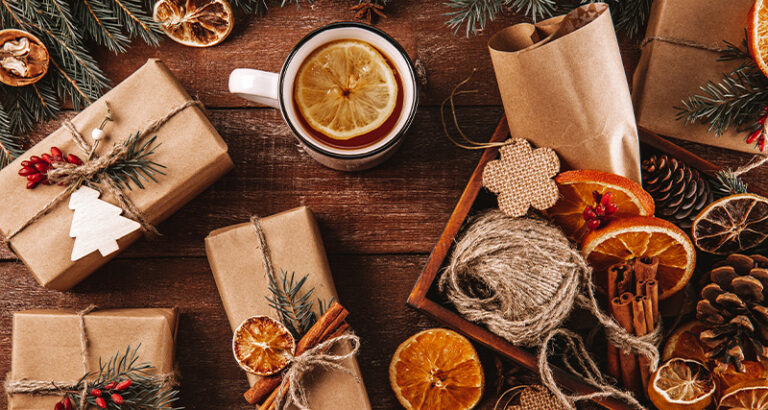 LEDENTéma: Moje těloVíla Vitamína a zlý bacilZimní sportyCíl: Rozvíjet psychickou a fyzickou zdatnost.Rozvíjet tvořivost při vaření.Osvojit si některé dovednosti, které předcházejí čtení i psaní, rozvíjet zájem o podobu psaného jazyka.Rozvíjet schopnost kooperace při práci ve skupináchVytvářet povědomí o mezilidských a morálních hodnotách.Ovládat koordinaci ruky a oka Dále rozvíjet základní pohybové dovednosti Přizpůsobovat se změnám a okolnostemRozlišovat vhodnost oslovování i tykání a vykáníPojmenovat části těla a některé orgány.Mít povědomí o způsobech ochrany zdraví, o významu aktivního pohybu a zdravé výživy.Spolupracovat s ostatními.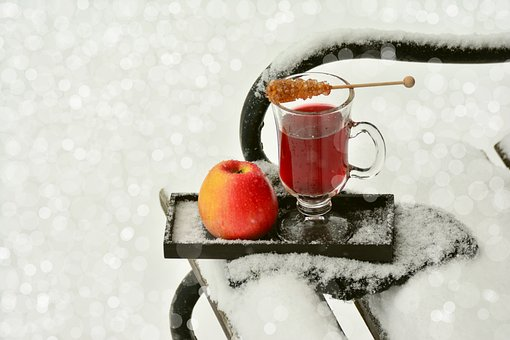 ÚNORTéma: Stopy ve sněhuMuzicírování Haló, pane KarnevaleCíl:Rozvíjet schopnost kooperace při práci ve skupináchRozvíjet pohybové dovednosti v oblasti hrubé motoriky, ovládání pohybového aparátu Vědomě napodobit jednoduchý pohyb podle vzoruSoustředit se a udržet pozornostUčit se uzavírat kompromisy a řešit konflikt dohodouVytvářet povědomí o mezilidských a morálních hodnotách.Získávat povědomí o společenském, kulturním i technickém prostředíVyjádřit získané dojmy a prožitky z hudby. Poznávat nástroje podle zvuku. Uspořádat poslech.Dodržovat hlasovou hygienu.Sladit pohyb se zpěvem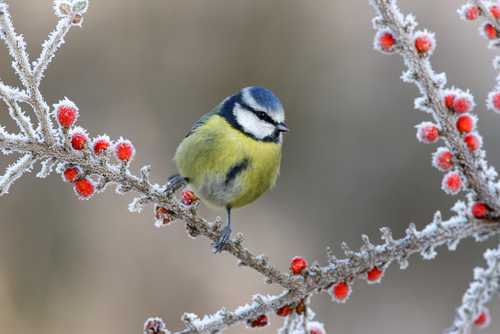 BŘEZENTéma: Kniha je můj kamarádPříroda se probouzí, jaro přichází Malí zahradníciZvířata a jejich mláďataCíl:Rozvíjet pocit sounáležitosti s živou a neživou přírodou, lidmi, společností, planetou Zemí.Rozvíjet, zpřesňovat a kultivovat smyslové vnímání, paměť, pozornost, představivostVytvářet vztah k místu a prostředí, ve kterém dítě žijerozvíjet schopnost žít ve společenství ostatních lidí, přizpůsobit se, spolupracovat, spolupodílet se, přináležet k tomuto společenství a řídit se jeho pravidly (hry a praktické činnosti, uvádějící dítě do světa lidí, jejich občanského života a práce)Rozvíjet tvořivé myšlení, řešení problémůSeznamovat se s životem lidí a zvířat na celém světěSeznamovat děti s tradicemi dávnými i současnými, s lidovou tvořivostí, s uměním Poznávat a vážit si přírody ve všech jejích formách, všímat si změn v příroděSeznamovat se s možnostmi pomoci při ochraně přírodyVnímat a přijímat odlišnosti mezi dětmi Osvojit si některé dovednosti, které předcházejí čtení i psaní, rozvíjet zájem o podobu psaného jazyka.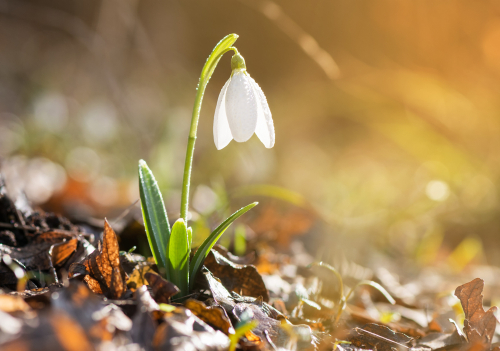 DUBENTéma: Malovaná vajíčkaBezpečně do školky (doprava, bezpečnost) Naše země svátek máČarodějné kouzleníCíl: Pochopit, že změny způsobené lidskou činností mohou prostředí chránit, ale i ničitOsvojit poznatky a dovednosti chránící před nebezpečnými vlivy prostředí.Vytvářet vztah k místu a prostředí, ve kterém dítě žijeRozvíjet paměť a pozornostVytvářet povědomí o mezilidských a morálních hodnotách.Dále rozvíjet slovní zásobu – druhy zvířat, rostlin.Osvojit si dovednosti, které předcházejí čtení a psaníRozvíjet kulturně estetické dovednosti dětíSeznamovat děti s tradicemi dávnými i současnými, s lidovou tvořivostí, s uměním Poznávat a vážit si přírody ve všech jejích formách, všímat si změn v příroděMít povědomí o významu životního prostředí pro člověkaSeznamovat se s životem lidí a zvířat na celém světě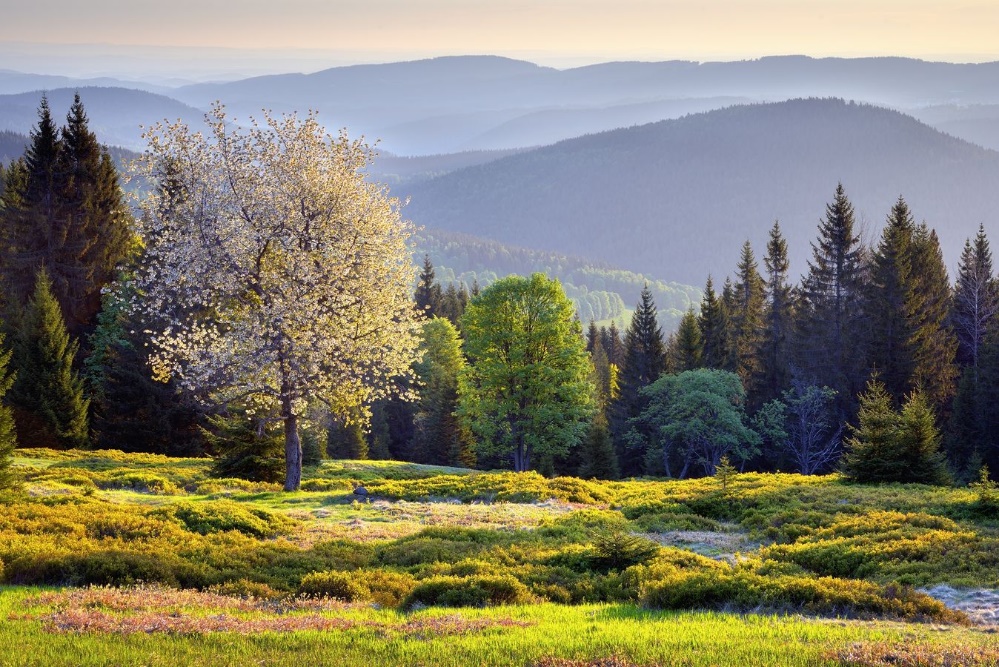 KVĚTENTéma: Moje rodina, můj domovMaminky svůj svátek slavíKaždý má své povolání Cíl:Rozvíjet řečové schopnosti a jazykové dovednosti receptivní, rozvíjet interaktivní a komunikativní dovednosti.Posílit prosociální chování ve vztahu k druhému (v rodině, v MŠ, v dětské skupině).Mít povědomí o významu životního prostředí pro člověkaRozvíjet kulturně estetické dovednosti dětíPosílit přirozené poznávací city (zvídavost, zájem, radost z objevování).Získávat povědomí o časech minulýchUvědomovat si možné nebezpečí, se kterým se může ve svém okolí setkatOrientovat se bezpečně ve známém prostředíDále rozvíjet základní pohybové dovednostiSeznamovat se s životem lidí a zvířat na celém světě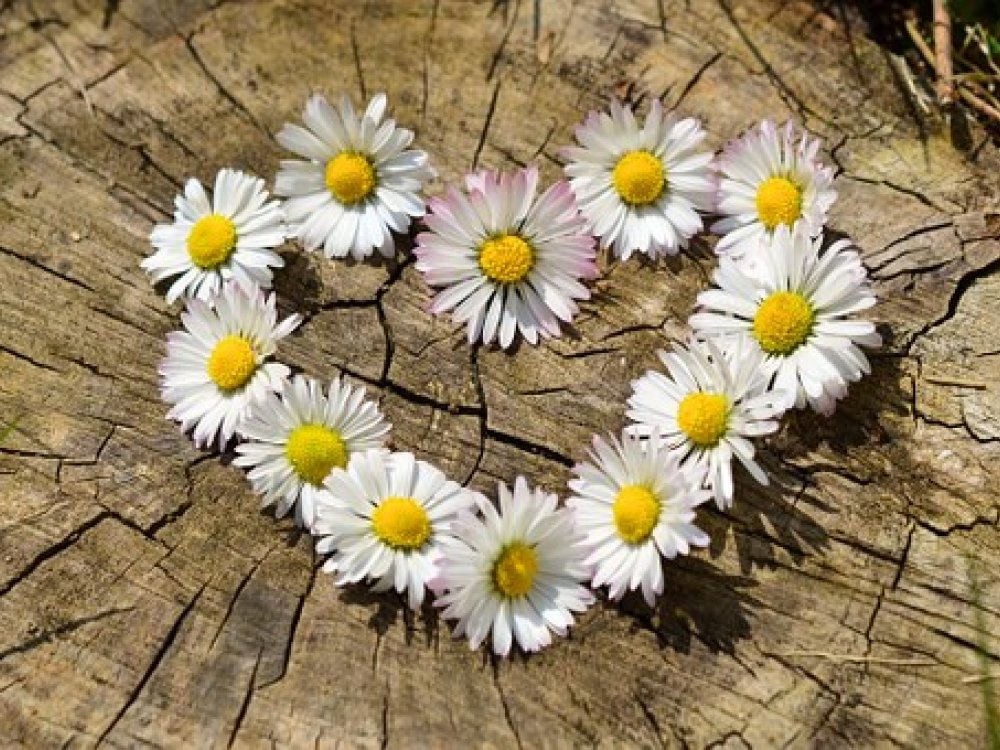 ČERVENTéma: Děti mají svátekŽivot na louce, v lese a u rybníkaZvířata ze ZOOŽivot pod vodou Cíl:Rozvíjet schopnost vážit si života ve všech jeho formách.Dále rozvíjet základní pohybové dovednosti Rozvíjet kulturně estetické dovednosti dětíSeznamovat se s postavami českých dějinMít poznatky o své zemiVnímat odlišnosti mezi dětmiUčit se toleranci a ohleduplnosti k druhýmVést děti k hezkému vztahu ke kamarádůmZískávat povědomí o časech minulýchPosílit přirozené poznávací city (zvídavost, zájem, radost z objevování).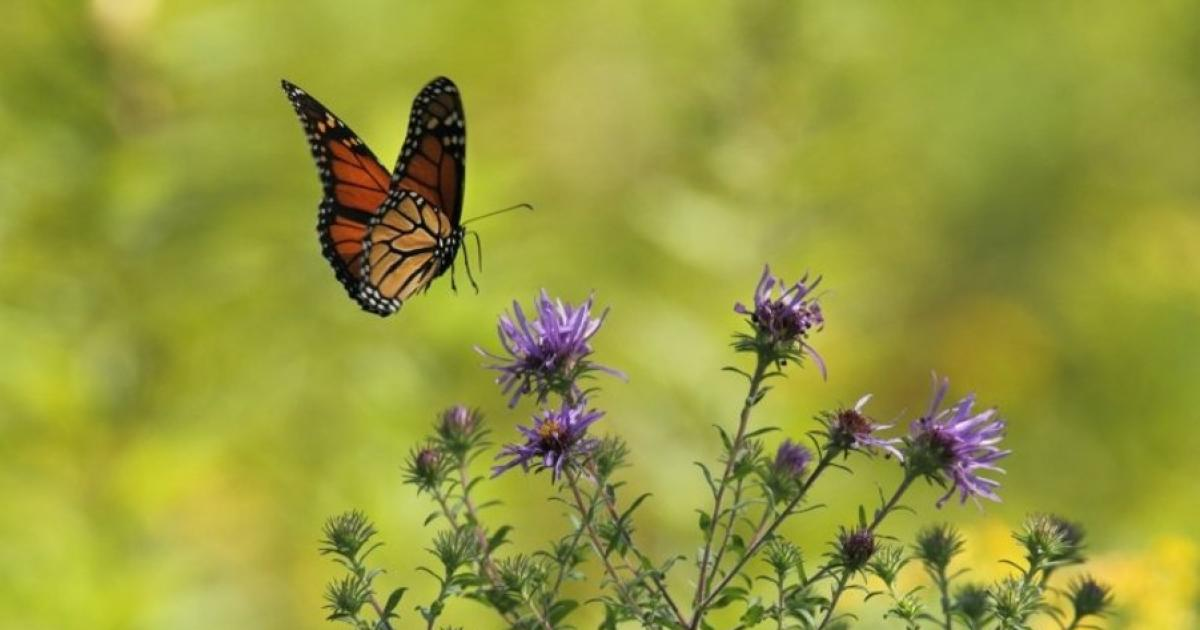 1.Dřízhalová Linda Třešně2.Hoštička AdamHruška3.Janda VincentStůl4.Jonáš MarekHrnek5.Kabelková EmaČepice6.Koláček ArturRohlík7.Koubek SebastianHouba8.Koula AdamMašinka9.Kropáčková LauraDeštník10.Lisáková EmaJablko11.Marková LindaJežek12.Maryška JindřichMyš13.Mojs ZlataKočárek14.Ngo DanielPostel15.Opočenská KláraSněhulák16.Pavlas DavidAuto17.Prchlíková EsterKoloběžka18.Rajm OskarKohout19.Serikbayeva AdeleKačenka20.Skoumalová LilianaTelevize21.Štefflová ElisaDomeček22.Tesárek VojtěchStrom23.Tomíčková HelenaMedvěd24.Tran Khanh LinhPes25.Urbanová VeronikaMěsíc26.Vakari PatriciaKvětina27.Vrbová Ella AnnaPanenkaDenní činnosti dětíAktivity v přibližném časovém sleduRanní hry6:30– 8:30příchod dětí, dětem jsou nabízeny různé činnosti dle jejich zájmu, volná hra dětí, individuální práce s dětmiRanní kruh8:30 – 9:00úklid hraček na signál zvonečkuvyprávění zážitků dětí, opakování básní, písní, úvod do aktuálního tématu, zdravotní cvičení a pohybové hry, relaxaceHygiena, svačina9:00-9:20dodržování správných hygienických návyků, základy stolování, prostírání, odklízení nádobí, pitný režim, orientace dle své značkyŘízená činnost9:20-10:00prohlížení knih, plnění drobných úkolůřízená činnost dle tematického plánu(tematické hry, vyprávění, pokusy, jazykové, předmatematické a předčtenářské činnosti, hudební a hudebně-pohybové hry)Pobyt venku10.00-12-00 oblékání v šatně, samostatnost v sebeobsluze, poznat si své oblečení a správně si ho uložit na své místopobyt na čerstvém vzduchu, vycházky, aktivity dle počasí a ročního období, volná hra dětíOběd12-00-13,00orientace dle značky, správné základy stolování, používání lžíce, úklid nádobíPříprava na odpočinek, spánek13.00-14.20 samostané svlékání a převlékání do pyžama, čtení pohádek, otázky k porozumění textu odpočinekHygiena, svačina14.20-15.00odpolední svačina, úklid nádobí, mytí rukouOdpolední činnosti15.00-17.00 volné hry ve třídě nebo na zahradě dle počasí 